BLACKVILLE SCHOOL GRADE 2 IMMERSIONSCHOOL SUPPLY LIST 2018-20191 – Pencil box1 – package of pencil crayons (Crayola or Laurentien if possible)2 – packages of washable markers40 – HB Pencils (No. 2)1 – Campfire notebook2 – Hardcover Composition Notebooks ( Found at the Dollar Store.  They are blank at the top and lined at the bottom)6 – White Erasers1 – Package of 10 sheet protectors2- Dry erase markers1 – Black, hardcover 3 ring binder (1 inch) 4- Large Glue Sticks10 -Duo-tangs (2 orange, 2 red, 2 blue, 2 green, 2 yellow)1 – Package of index cards (any size or colour)4 – Boxes of KleenexIndoor SneakersLunch canHeadphones (for the computer lab.  These will stay at school for the year and be returned home in June)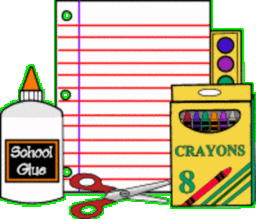 